Znak sprawy: ZOZ.V.010/DZP/18/PU/23                 Sucha Beskidzka, dnia 24.08.2023r.              Dotyczy: Zapytania ofertowego na  Dostawę sprzętu komputerowego.Dyrekcja Zespołu Opieki Zdrowotnej w Suchej Beskidzkiej odpowiada na poniższe pytanie:Bardzo proszę o informację czy w załączniku SWZ nr 2 dotyczący monitorów - rozdzielczość dotyczy monitorów - min FHD 1980x1080 czy powinno być 1920x1080?Odp. Powinno być FHD 1920x1080.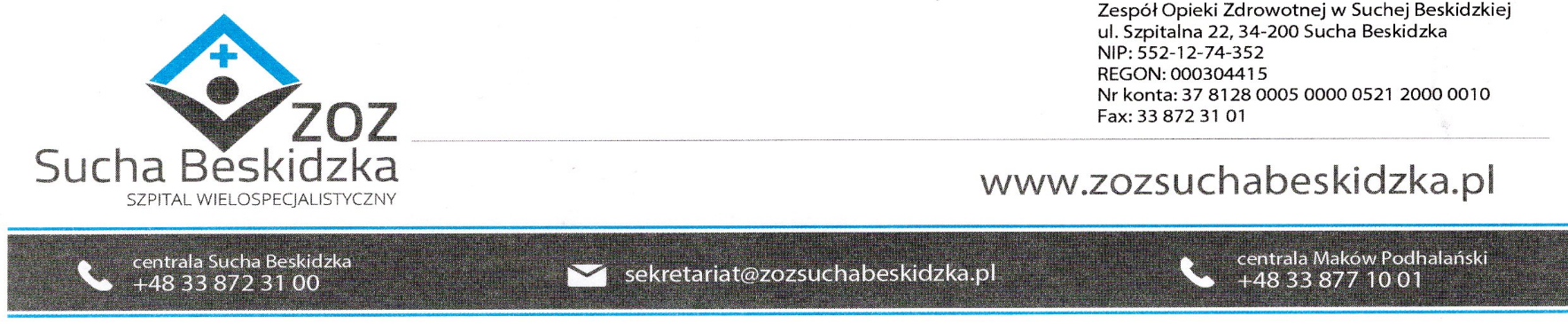 